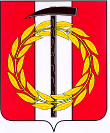 УПРАВЛЕНИЕ ОБРАЗОВАНИЯ АДМИНИСТРАЦИИ КОПЕЙСКОГО ГОРОДСКОГО ОКРУГА ЧЕЛЯБИНСКОЙ ОБЛАСТИ п р и к а зО результатах проведения мониторинга качества логопедической помощи в муниципальных образовательных организациях Копейского городского округа, реализующих программы дошкольного образования, в 2021-2022 учебном году В соответствии с приказом управления образования администрации Копейского городского округа от 23 марта 2022 г. № 312 «О проведении мониторинга качества логопедической помощи в МДОУ Копейского городского округа в 2022 году» в период с 17.05.2022 г. по 28.05.2022г. проведен мониторинг качества логопедической помощи в муниципальных образовательных организациях, реализующих программы дошкольного образования.На основании справки о результатах мониторинга качества логопедической помощи в МДОУ в 2021-2022 учебном году (приложение).		ПРИКАЗЫВАЮ:Руководителям образовательных организаций проанализировать результаты мониторинга и принять меры по повышению эффективности логопедической помощи в образовательных организациях, реализующих программы дошкольного образования. Отметить высокий уровень создания специальных условий для логопедической помощи в МДОУ ДС №№ 2, 4, 7, 14, 15, 18, 22, 27, 31, 34, 35, 40, 41, 45, 47, 51, 52, 53 и дошкольных отделениях МОУ СОШ №№ 2, 4, 13. Рекомендовать руководителям образовательных организаций, реализующих программы дошкольного образования, поощрить учителей-логопедов, имеющих высокое качество эффективности логопедической помощи, а также не имеющих воспитанников без положительной динамики речевого развития (приложение, таблица 2). Контроль за исполнением приказа возложить на заместителя начальника управления образования Штеркель И.А.Приложение                                                                                                 к приказу управления образованияот 09 июня 2022 г. № 647 СПРАВКА по результатам мониторинга качества логопедической помощи в МДОУв 2021-2022 учебном году	На основании приказа управления образования администрации Копейского городского округа от 23 марта 2022 г. № 312 «О проведении мониторинга качества логопедической помощи в МДОУ Копейского городского округа в 2022 году» с 17.05.2022 г. по 28.05.2022г. проведен мониторинг.	Мониторинг проводился руководителем ГМО учителей-логопедов ДОУ Соколовой Н.Ю. и руководителем Школы молодого логопеда ДОУ Миллер Т.А. а также учителями –логопедами МДОУ КГО: Уткиной Е.А., Соколовой Л.В., Руш Е.В., Науменковой О.Н., Саютиной Е.В, Шантариной Л.В.	Критерии оценки качества логопедической помощи предусматривали сформированность звуковой стороны речи, фонематического слуха и процессов звуко-слогового анализа и синтеза. 	В результате мониторинга обследовано 955 детей с тяжелыми нарушениями речи, определена эффективность логопедической помощи 60 учителей-логопедов в 36-х дошкольных учреждениях. 	Результаты мониторинга представлены в таблице 1.	 Абсолютное качество (чистая речь) отмечена у 580 детей, что составило 61% от общего количества выпускников. 	Положительная динамика (хорошая речь и речь с улучшением) отмечена у 355 детей, что составляет 37 %.	Количество детей с хорошей речью - 228 (23%). Количество детей, у которых выявлена речь с улучшением – 127 (13%).	Отсутствие положительной динамики (речь без улучшения) в силу объективных обстоятельств (частые пропуски занятий по причине болезни, отсутствия ребенка в детском саду, отсутствие заинтересованности и помощи со стороны родителей) у 20 детей (2 %).	Средний городской показатель качества логопедической помощи учителей-логопедов в 2021-2022 уч. году составил 61 %. 	Высокий процент качества логопедической помощи (чистая речь) - 61% и выше при отсутствии детей без улучшения речи, показали МДОУ №№ 2, 4, 7, 14, 15, 18, 22, 27, 31, 34, 35, 40, 41, 45, 47, 51, 52, 53, ДО СОШ №№ 2, 4, 13.	Отметим, что первостепенной задачей учителя-логопеда является работа над звукопроизношением.	Абсолютное качество речи (чистая речь) в 2021-2022 учебном году составляет 61%, что на 10% ниже, чем уровень качества в 2020-2021 учебном году. Значительно увеличилось число детей с речью без улучшения с 1 (0,02%) ребенка в 2020-2021 учебном году до 20 детей (2%) в 2022 году.	Таким образом, 935 детей с тяжелыми нарушениями речи получили эффект от коррекции звукопроизношения, что составляет 98 %; 89% детей показали на достаточном уровне сформированность фонематического слуха и овладение процессами звукового анализа и синтеза – готовность к обучению в школе. 	Продолжение коррекционной работы и помощь школьного логопеда потребуется 15% детей – 147 ребенку по причине сложности речевого дефекта. 	Эффективность логопедической помощи учителей-логопедов МДОУ КГО за 2021-2022 уч. г. представлена в таблице 2. Выводы:В 2021-2022 учебном году эффективность логопедической помощи учителей-логопедов МДОУ КГО снизилась на 10% по сравнению с 2020 – 2021 учебным годом.60% (36 чел.) учителей-логопедов имеют высокие и средние показатели эффективности логопедической помощи при среднем городском показателе 61%, 40% (24 чел.) учителей-логопедов имеют показатели эффективности - ниже среднего.К основным причинам, вызывающим снижение качества логопедической помощи относятся:- длительное отсутствие или частые пропуски ребенка на занятиях; - отсутствие заинтересованности и помощи со стороны родителей, отказ родителей от необходимой для ребенка медикаментозной помощи;- отсутствие логопеда в ДОУ; - нарушение сроков реализации адаптированной образовательной программы для детей с тяжелыми нарушениями речи (вместо двух лет дети зачисляются в группу на 1 год).Рекомендации:Руководителям МДОУ по результатам мониторинга (таблица 2) поощрить учителей-логопедов, имеющих высокий процент детей с чистой речью (61 % и выше).Руководителям МДОУ проанализировать результаты мониторинга и создать условия для повышения эффективности логопедической помощи, закрепить за начинающими специалистами-логопедами логопедов-наставников с большим практическим опытом работы внутри дошкольного учреждения.Учитывать предельную допустимую нагрузку детей с тяжелыми нарушениями речи на одного учителя-логопеда в соответствии с приказом Министерства Просвещения РФ от 31 июля 2020 г. N 373 «Об утверждении порядка организации и осуществления образовательной деятельности по основным общеобразовательным программам - образовательным программам дошкольного образования».МУ ЦППМСП продолжить работу «Школы молодого логопеда» с целью передачи практического опыта начинающим специалистам учителям-логопедам. Таблица 1Примечания к столбцу «причины»:1- отсутствие ребенка на занятиях подтверждено; 2- отказ родителей от медикаментозной помощи;3- отсутствие логопеда в ДОУ; 4-сокращение сроков логопедической помощиТаблица 2Примечания к столбцу «причины»:1-отсутствие ребенка на занятиях подтверждено; 2- отказ родителей от медикаментозной помощи;3- отсутствие учителя-логопеда в ДОУ; 4- сокращение сроков коррекционной работы09 июня 2022 года                                                         № 647Начальникуправления образования         А.А. Ангеловский№ МДОУДата проведения мониторинга Кол-во детей выпускнойгруппы (чел.)ПримечаниеПримечаниеПримечаниеПримечаниеПримечаниеПримечание№ МДОУДата проведения мониторинга Кол-во детей выпускнойгруппы (чел.)Фонематическое восприятие(% / чел.)Чистая речь(% / чел.)Положительная динамика%Положительная динамика%Речь безулучшения(% / чел.)Причины приведшие к результатам№ МДОУДата проведения мониторинга Кол-во детей выпускнойгруппы (чел.)Фонематическое восприятие(% / чел.)Чистая речь(% / чел.)Хорошая речь(% / чел.)Речь сУлучшением(% / чел.)Речь безулучшения(% / чел.)Причины приведшие к результатам221 мая8100% / 863% / 537% / 3--418 мая1794% / 1676% / 136% /118% / 3-523 мая1292% / 1142% / 525% /333% 4-718 мая5496% / 5278% / 4319% / 103%/1-1,223 мая3379% / 2642% / 1452 % / 176 % / 2-1025 мая2882% / 2354% / 1539% / 117% / 2-1417 мая5591% / 5064% / 359% / 525% / 142%/11,2,41517 мая14100% / 1479% / 1121 % / 3--1625 мая10100% / 1040% / 410% / 140% / 410%/13,41818 мая2176% / 1667% / 1424% / 59% /2 -2220 мая2085% / 1785% /1715%/3--2419 мая17100% / 1753% / 918% / 329%/5-1,22718 мая1464% / 971% / 107% / 122% / 3-22819 мая1493% / 1343% / 643% / 614%/2-2921 мая5789% / 5153% / 3037% / 2110%/6-2,43117 мая17100% / 1776% / 1318% / 36% / 1-3419 мая23100% / 2391% / 219% / 2--3524 мая1292%/1175% / 917%/28%/1-3625 мая2871% / 2043% / 1229% / 811% / 317% / 51,2,43723 мая5886% /5048% / 2817% / 1029% / 176% / 333919 мая1965% / 1320% / 445% / 935% / 6-1,44017 мая24100% / 2471% / 1729% / 7--4124 мая33100%/ 3388% / 2912% / 4--4320 мая1464% / 929% / 442% /629% / 4-4424 мая5392% / 4943% / 2317% / 938% / 202%/11,2,3,44524 мая3597%/3486% / 3014% /5--4717 мая24100% / 2471% / 1729% / 7--4823 мая2669% / 1812% / 335% / 927%/726%/73,45018 мая4781% / 3823% / 1145% / 2130% / 142% / 13,45118 мая30100% / 3073% / 2223% / 74% / 1_5224 мая4687%/4076% / 3520% / 94% / 2-25317 мая5392% / 5183% / 4415% / 82% / 1-ДО МОУ «СОШ № 2» 18 мая3100% / 367% / 223% / 1-4(у одного ребенка)ДО МОУ «СОШ № 4»20 мая1794% / 1665% /1118% /312% / 25% / 1ДО МОУ «СОШ № 13»20 мая1979% / 1574% / 1426% / 5Итого:Итого:95589% / 85161% / 58024% / 22813% / 1272% / 20№ МДОУФИО логопедаДата проведения мониторинга Кол-во детей выпускнойгруппы (чел.)ПримечаниеПримечаниеПримечаниеПримечаниеПримечаниеПримечание№ МДОУФИО логопедаДата проведения мониторинга Кол-во детей выпускнойгруппы (чел.)Фонематическое восприятие(% / чел.)Чистая речь(% / чел.)Положительная динамикаПоложительная динамикаРечь безулучшения(% / чел.)Причины№ МДОУФИО логопедаДата проведения мониторинга Кол-во детей выпускнойгруппы (чел.)Фонематическое восприятие(% / чел.)Чистая речь(% / чел.)Хорошая речь(% / чел.)Речь с улучшением(% / чел.)Речь безулучшения(% / чел.)Причины2ДюкареваЯнина Владимировна21 мая8100% / 863% / 537% / 3--4Ширяева Елена Анатольевна18 мая1794% / 1676% / 136% /118% / 3-5Зверева Маргарита Александровна23 мая1292% / 1142% / 525% /333% 4-7Аскарова Альфия Родимовна18 мая15100% / 1587% / 1313% / 2--7Колесникова Екатерина Александровна18 мая1889% / 1672% / 1322% / 46% / 1-1,27Хрущева Любовь Борисовна18 мая21100% / 2181% / 1719% / 4--8Шурмина Светлана Сергеевна23 мая1385% / 1131% / 462 % / 87 % / 1-8МильЛариса Валерьевна23 мая1060 % / 630% / 360% / 610% / 1-8КорлыхановаЛюбовь Cергеевна23 мая1090% /970% /730% / 3--10ВедерниковаСветлана Анатольевна25 мая1258% / 733% / 450% / 617% / 2-10Суркова Марина Яковлевна25 мая16100% / 1669% / 1131%/5--14Соколова Наталья Юрьевна17 мая12100% / 1276% / 98% / 116 % / 2-1,214МеликоваМария Владимировна17 мая1090% / 960% / 6-40%/4-114СалимгарееваАлия Захидовна17 мая13100%/1377%/1015%/28%/1-14АрхиповаСветлана Владимировна( 1 год работы)17 мая2080%/1650%/1010%/235%/75%/11,415УткинаЕлена Алексеевна17 мая14100% / 1479% / 1121 % / 3--16Выпускает детский сад25 мая10100% / 1040% / 410% / 140% / 410%/13,418Козырева Галина Ивановна18 мая1191% / 1091% / 109% / 1--18Кочкина Наталья Петровна18 мая1060% / 640% / 440% / 420% /2-22ГацкихЕлена Александровна20 мая2085% / 1785% /1715%/3--24Шибельбейн Ирина Викторовна19 мая17100% / 1753% / 918% / 329%/5-1,227Елисеева Ирина Александровна18 мая1464% / 971% / 107% / 122% / 3-228Гордеева Екатерина Владимировна19 мая1493% / 1343% / 643% / 614%/2-29Покладова Татьяна Анатольевна21 мая2190% / 1943% / 948% / 109%/2-29АртемьеваНаталья Петровна21 мая20100%/2075%/1525%/5--29ЗатворницкаяМария Анатольевна21 мая1675% / 1238% / 638% /624% / 4-4 - у всей группы,231Абдлахатова Гульсина Сибагатулловна17 мая17100% / 1776% / 1318% / 36% / 1-34МаксимовскихЮлия Сергеевна19 мая23100% / 2391% / 219% / 2--35Крылова Наталья Анатольевна24 мая8100%/8100% / 8---Селенкова Алена Александровна475%/325%/150%/225%/1-36МошнинаТамара Владимировна25 мая1782% / 1465% / 1135% / 6--36Майер Елена Васильевна25 мая1155% / 69% / 118% /228% / 345%/51,2,4 - у всей группы37БуссНадежда Григорьевна23 мая1283% / 1068% / 816% / 216%/2-37Кустаркина Ольга Сергеевна23 мая13100% / 1362% / 815%/223%/3-37Ворохобина Марина Анатольевна 23 мая16100% / 1663% / 1025%/412%/2-337Выпускает детский сад(филиал)23 мая1765% /1112%/212%/258%/1018%/3339Сырчина  Людмила Николаевна19 мая1965% / 1320% / 445% / 9  35%/6-1,440Миллер Татьяна Александровна17 мая12100% / 1275% / 925% / 3--40Потапова Екатерина Александровна17 мая12100% / 1267% / 833% / 4--41Большакова Ирина Владимировна24 мая11100%/ 1191% / 109% / 1--41Федорова Зоя Владимировна24 мая4100% / 4100% / 4--41Кузнецова Елена Сергеевна24 мая18100%/1884%/1516%/3--43Афанасьева Александра Юрьевна 20 мая1060% / 620% / 250% /530%/3-43Богданова  Светлана Анатольевна20 мая475% / 350% / 225% / 125%/1-44Кулиш Наталья Валерьевна24 мая1895% / 1762% / 1123% / 415% / 3-1,244Тихонова Екатерина Павловна24 мая5100% / 560% / 320% / 120% / 1-44Шеметова Дарья Владимировна24 мая17100% / 1753% / 924%/ 423% / 4-44Выпускает детский сад24 мая1376%/ 10--92%/128%/12,3,445Селенкова Алена Александровна24 мая6100% / 683% / 517% /1--45Старцева Евгения Васильевна24 мая2492% / 2288% / 2112% / 1--45Тишина Светлана Васильевна786% / 657% / 443 % / 3--47Юсупова Ольга Сергеевна17 мая10100% / 1060% / 640% / 4--47Малетич Наталья Юрьевна17 мая14100% / 1479% / 1121% /3--48Филонова Марина Вячеславовна(7 месяцев)23 мая1878% / 1417% / 350% / 928%/55%/13,448Выпускаетдетский сад23 мая850% / 4--25% / 275%/6350Названова Татьяна Анатольевна18 мая1242% / 58% / 126% / 358%/78%/150Киселева Екатерина Александровна18 мая1995% / 1826% / 553% / 1021%/4-3,450Старикова Татьяна Михайловна 18 мая1694% / 1531% / 550%/819%/3-51Савиновских Ирина Александровна18 мая27100% / 2778% / 2119% / 53%/1-51Гаязова Ирина Михайловна18 мая3100% / 333% / 167%/2--52Терновая Елена Евгеньевна24 мая1974%/1479% /1516% / 35%/1-52Борзунова Оксана Сергеевна24 мая1493% / 1372% / 1021% /37%/1-52Ионина Инга Борисовна24 мая13100% / 1377% /1023% / 3--253Лонина Татьяна Анатольевна 17 мая6100% / 6100% / 6---53Томилова Светлана Михайловна17 мая1995% / 1874% / 1421% / 45%/1-53Ламбина Ольга Владимировна17 мая1493% /1386% /1214 % / 2--53Тезикова Ирина Николаевна17 мая14100% 1486% 1214% 2--ДО МОУ «СОШ № 2»Калугина Татьяна Григорьевна18 мая3100%/367%/223%/1-4 - у одного ребенкаДО МОУ «СОШ № 4»Крау Юлия Геннадьевна20 мая7100%/786% /614% /1--ДО МОУ «СОШ № 4»Декальчук Елизавета Сергеевна20 мая1090%/950%/520%/220%/210%/11ДО МОУ «СОШ № 13»Кондио Ольга Юрьевна20 мая1979%/1574%/1426%/5